Getting ready for chemistry at collegeDear A-level Chemistry applicant,This pack contains a programme of useful activities and resources to prepare you for an excellent start to A-level Chemistry in September. You should aim to complete it in this summer term and over the Summer Holidays to ensure you are ready to start your course.We look forward to meeting you in September.Gary Goldsmith, Michelle Buchannan, Becci Bibby(A-level Chemistry team)Things you need to bring in September for your A-level Chemistry course:A ring binder folder and dividers to sort organize and keep your work. Standard writing equipment, including: pens, pencils, ruler/s and a scientific calculator.ReadingThe two links below are useful books to consider if you wish:Key math’s skills in A-level Chemistry:https://www.cgpbooks.co.uk/secondary-books/as-and-a-level/science/chemistry/cmr71-a-level-chemistry-essential-maths-skills Below is a link to a free eBook version of a Head Start in Chemistry. This is usually around £4.95 in the shops.https://www.amazon.co.uk/Head-Start-level-Chemistry-Level-ebook/dp/B00VE2NIGG/ref=pd_vtp_351_1/260-6001683-7946505?_encoding=UTF8&pd_rd_i=B00VE2NIGG&pd_rd_r=a1a53c23-59b9-466b-bb50-502da3c65f7c&pd_rd_w=4yrgN&pd_rd_wg=hbriz&pf_rd_p=4915ec70-d6be-4f9c-9f8d-52e90bdd07c5&pf_rd_r=PD5PWAHQD16BBKRNFHTE&psc=1&refRID=PD5PWAHQD16BBKRNFHTE You will also find your GCSE books useful to recap some key topics which will appear in your A-level Chemistry program.You should look at the OCR Chemistry specification before starting the course:https://www.ocr.org.uk/Images/171720-specification-accredited-a-level-gce-chemistry-a-h432.pdf Watch:Follow the link below if you prefer watching videos to recap some of your GCSE Chemistry!https://www.youtube.com/channel/UCqbOeHaAUXw9Il7sBVG3_bw/videos Online learning revision activities. Some of these links take you to online games / puzzles others to some written questions and activitiesQuestions to answer:You should further prepare for A-level Chemistry by practicing some GCSE exam questions. A link to some exam board websites can be found below. You should look at the Higher tier papers!AQA: https://www.aqa.org.uk/subjects/science/gcse/chemistry-8462/assessment-resources?f.Resource+type%7C6=Question+papers&sort=date&num_ranks=20&start_rank=1 OCR: https://www.ocr.org.uk/qualifications/gcse/gateway-science-suite-chemistry-a-j248-from-2016/assessment/ Below are some exam questions to practice and a quick alkane and alkene summary task: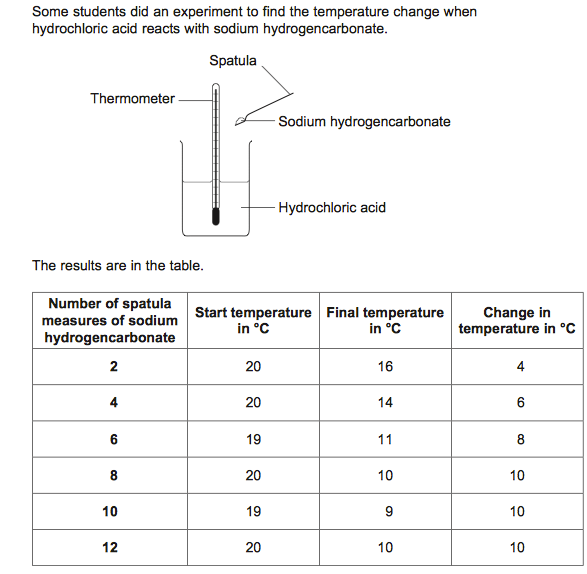 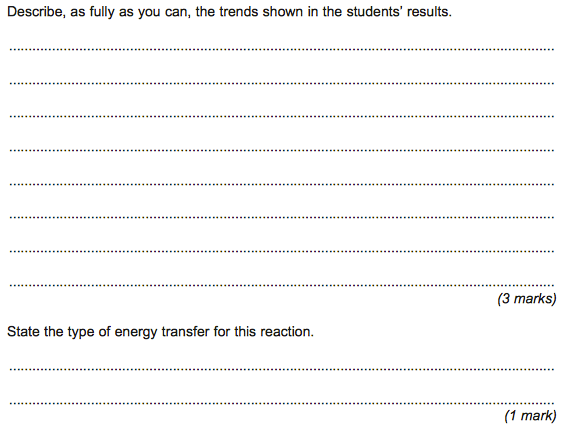 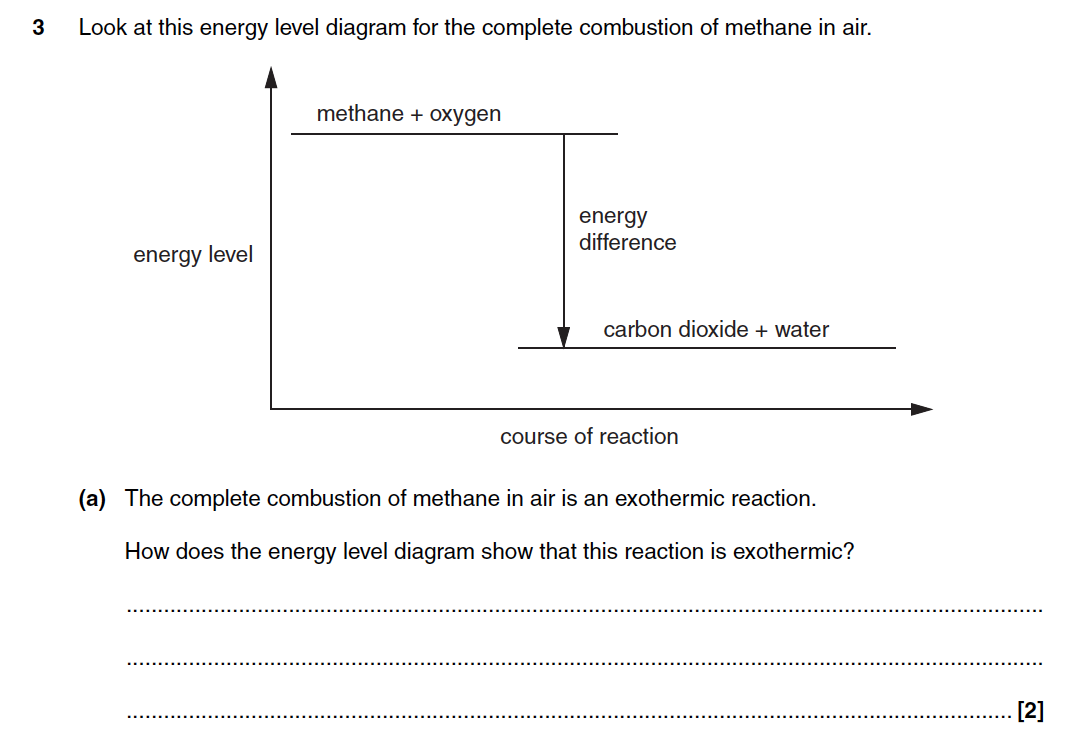 Q1. In 1909 Fritz Haber invented a process to produce ammonia from nitrogen and hydrogen.(a)     Complete and balance the chemical equation for the production of ammonia from nitrogen and hydrogen.N2      +      3 H2            ....................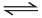 (2)(b)     The figure below shows how the equilibrium yield of ammonia changes with pressure at different temperatures. 
                    Pressure in atmospheres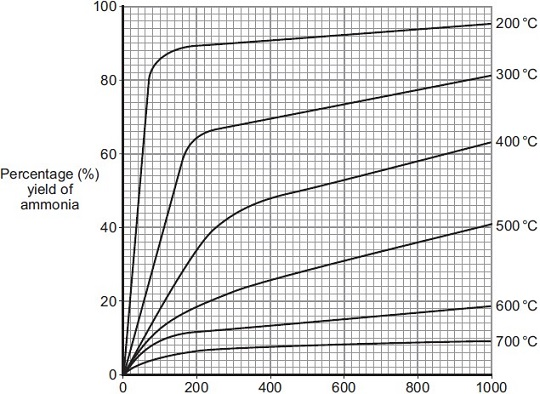 (i)      Use the information in given in the figure to complete the sentence.The temperature on the graph that gives the highest yield of ammonia is ................. °C.(1)(ii)     The temperature used in the Haber process for the production of ammonia is 450 °C.Why is a temperature much lower than 450 °C not used for the Haber process?..............................................................................................................................................................................................................................(1)(iii)    Use the information in the figure to answer this question.Draw a ring around the pressure that gives the highest yield of ammonia.(1)(iv)    The pressure used in the Haber process for the production of ammonia is 200 atmospheres.Why is a pressure lower than 200 atmospheres not used for the Haber process?..............................................................................................................................................................................................................................(1) (Total 8 marks)Q2.A company manufactures ethanol (C2H5OH).The reaction for the process is:C2H4(g) + H2O(g)        C2H5OH(g)            ΔH = −45 kJ per moleThe temperature and pressure can be changed to increase the yield of ethanol at equilibrium.(a)     Explain what is meant by equilibrium.................................................................................................................................................................................................................................................................................................................................................................................................................................................................................................................................................................................................................................................................................................................................................(3)(b)     (i)      How would increasing the temperature change the yield of ethanol at equilibrium?Give a reason for your answer............................................................................................................................................................................................................................................................................................................................................................................................................................................................................................................................................................................(2)(ii)     How would increasing the pressure change the yield of ethanol at equilibrium?Give a reason for your answer............................................................................................................................................................................................................................................................................................................................................................................................................................................................................................................................................................................(2)(c)     A catalyst is added to increase the rate of the reaction.Explain how adding a catalyst increases the rate of a chemical reaction.................................................................................................................................................................................................................................................................................................................................................................................................................................................................................................(2)(Total 9 marks)M1.(a)     2NH3allow NH3 with incorrect or missing balancing for 1 markallow multiples2(b)     (i)      2001(ii)     rate of reaction (too) slowallow converseignore references to yield / cost1(iii)    4001(iv)    lower yieldallow converseaccept shifts equilibrium to leftallow favours the backward reactionallow favours side with more (gaseous) moleculesallow lower rate1 [8]M2.(a)     the forward and backward reactions occurallow reversible1at (exactly) the same rate1in a closed systemallow therefore the concentrations / amounts of the reactants and products remain the same1(b)     (i)      increasing the temperature would lower the yield of ethanol or the (position of) equilibrium moves to the leftif student has stated that increasing the temperature increases the yield then award 0 marks1since the backwards reaction is endothermic or the forward reaction is exothermic1(ii)     increasing the pressure would increase the yield of ethanol or the (position of) equilibrium moves to the rightif student has stated that increasing the pressure decreases the yield then award 0 marks1because the position (of equilibrium) moves in the direction of the lower number of moles (of gas)2 (moles / molecules / volumes / particles) on lhs / 1 (mole / molecule / volume / particle) on rhs(c)     (a catalyst) provides an alternative pathway1with lower activation energyor(a catalyst) lowers the activation energy (1)so less energy is needed to react or more particles react (1)1[9Alkanes & Alkenes quick taskAlkenes   5.  Outline some key differences between Alkanes and Alkenes:Subject ChemistryLevelA-levelQualification A-level ChemistryExam board / awarding bodyOCR Specification ATopicSome useful Links to online activities Multiple topics:The following will be useful with this link:AcidsAlkalisAlcoholsAlkanesAllotropes of carbonAtomic structureEveryday chemicalsIonic formula 1 & 2Mole equationsMultiples of unitsState symbolsSubatomic particlesTests for anionsTypes of bondingUnits of volumehttp://www.rsc.org/learn-chemistry/resources/gridlocks/level-2.html   (Puzzle online games based on moles equations & units, acids & bases, bonding, atomic structure). These should help you recap some of your GCSE knowledge.Basic practical competencieshttps://edu.rsc.org/resources/basic-practical-competencies-starters-16andndash18/4010260.article Basic essential Chemistry skillshttps://edu.rsc.org/resources/basic-chemistry-competencies-starters-16andndash18/4010256.article Key math’s skills for chemistshttps://edu.rsc.org/resources/basic-mathematical-competencies-starters-16andndash18/4010259.article Atomic structure https://phet.colorado.edu/en/simulation/build-an-atom  Atomic structure revision simulation Online Titration screen experiment. There are multiple difficulty levels to try!http://www.rsc.org/learn-chemistry/resources/screen-experiment/titration/experiment/2 Equilibria:
Download the attached document and complete the quick 10 mark quizzes.Answers are at the back of the document.https://edu.rsc.org/resources/equilibria-starters-1-16andndash18/4010277.article Interactive physical chemistry simulationshttps://edu.rsc.org/resources/collections/phet-interactive-simulations You tube link to recap bonding.https://www.youtube.com/user/virtualschooluk/search?query=bonding100200300400A. Number of Carbon AtomsB. Displayed FormulaC. Molecular Formula7. Name6. Boiling Point (°C)1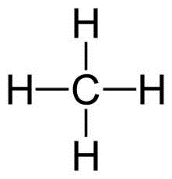 2C2H634A. Number of Carbon AtomsB. Displayed FormulaC. Molecular Formula7. Name6. Boiling Point (°C)23456